Candace Anness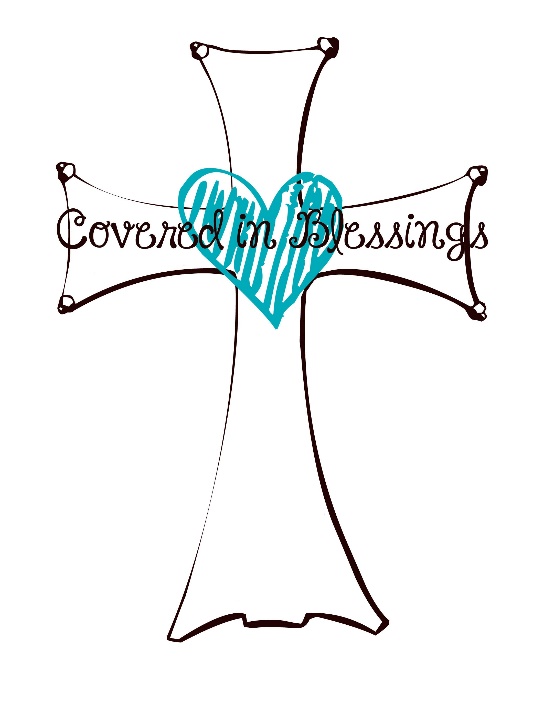 972-333-5709coveredinblessings@gmail.comEmbroidery of Hats/Visors$5.00/hat- For name only on side or back with Coaches Hats FREE.*PLEASE RETURN THIS PAPER ALONG WITH YOUR MONEY & HATS. THANK YOU!TEAM NAME_______________________ COACH’S NAME _____________________  CONTACT NUMBER__________________ FIRST GAME________________________PRACTICE DATE, TIME & LOCATION________________________________________PLEASE CIRCLE: SIDE OF CAP or BACK OF CAPPLEASE CIRCLE: CASH, CHECK, PAYPAL OR VENMO     TOTAL PAID_____NAME AND/OR NUMBER TO BE MONOGRAMMEDNAME AND/OR NUMBER TO BE MONOGRAMMED